\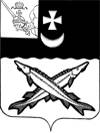 АДМИНИСТРАЦИЯ  БЕЛОЗЕРСКОГО  МУНИЦИПАЛЬНОГО  ОКРУГА  ВОЛОГОДСКОЙ ОБЛАСТИП О С Т А Н О В Л Е Н И ЕОт  04.05.2023  № 562О внесении изменения в постановление администрации округаот 28.04.2023 № 536В соответствии со статьей 16 Федерального закона от 06.10.2003 № 131-ФЗ «Об общих принципах организации местного самоуправления в Российской Федерации», пунктом 5 раздела 2 «Правил предоставления коммунальных услуг собственникам и пользователям помещений в многоквартирных домах и жилых домов», утвержденных постановлением Правительства Российской Федерации от 06.05.2011 № 354,  Уставом Белозерского муниципального округаПОСТАНОВЛЯЮ:1. Внести в постановление Белозерского муниципального округа от 28.04.2023 № 536 «О завершении отопительного периода 2022-2023 года на территории Белозерского муниципального округа» изменение, заменив в пункте 1 слова и цифры «с 10 мая 2023 года» словами и цифрами «с 15 мая 2023 года».2. Настоящее постановление подлежит опубликованию в газете «Белозерье» и размещению на официальном сайте Белозерского муниципального округа в информационно-телекоммуникационной сети «Интернет».Глава округа:                                                                                     Д.А. Соловьев